ПОШАГОВАЯ ИНСТРУКЦИЯ ПОЛУЧЕНИЯ ГОСУДАРСТВЕННОЙ УСЛУГИ1.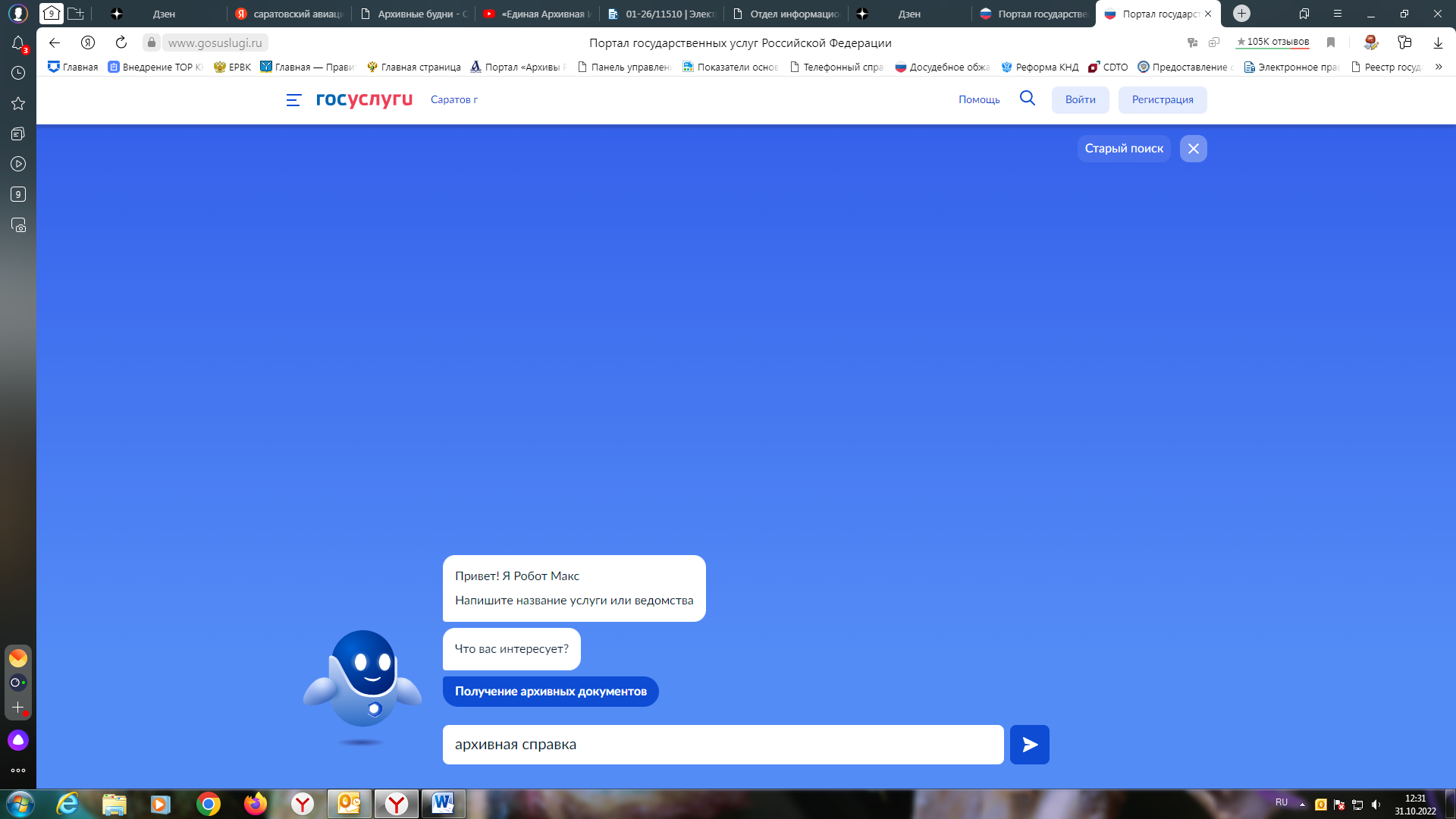 2.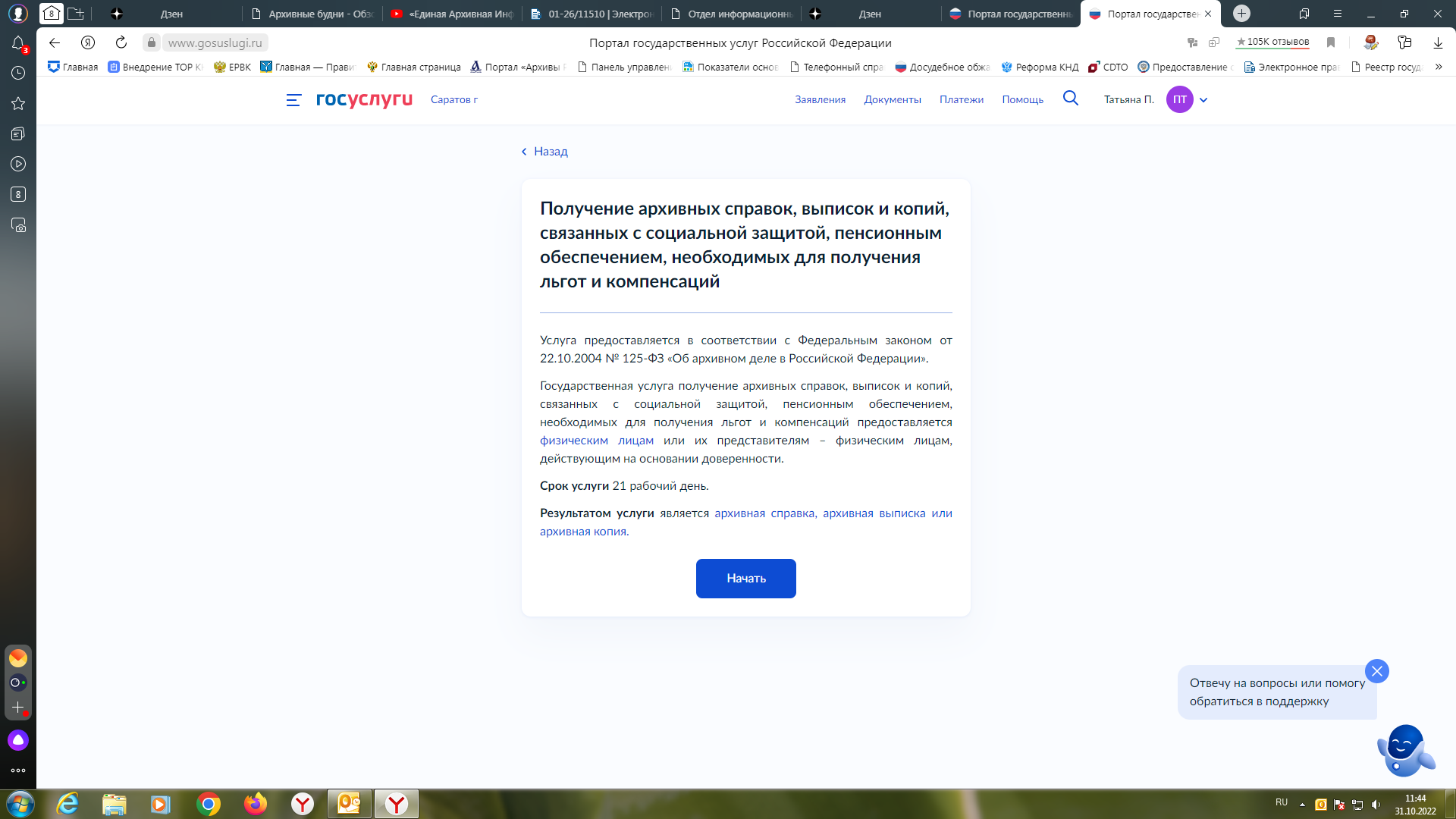 3.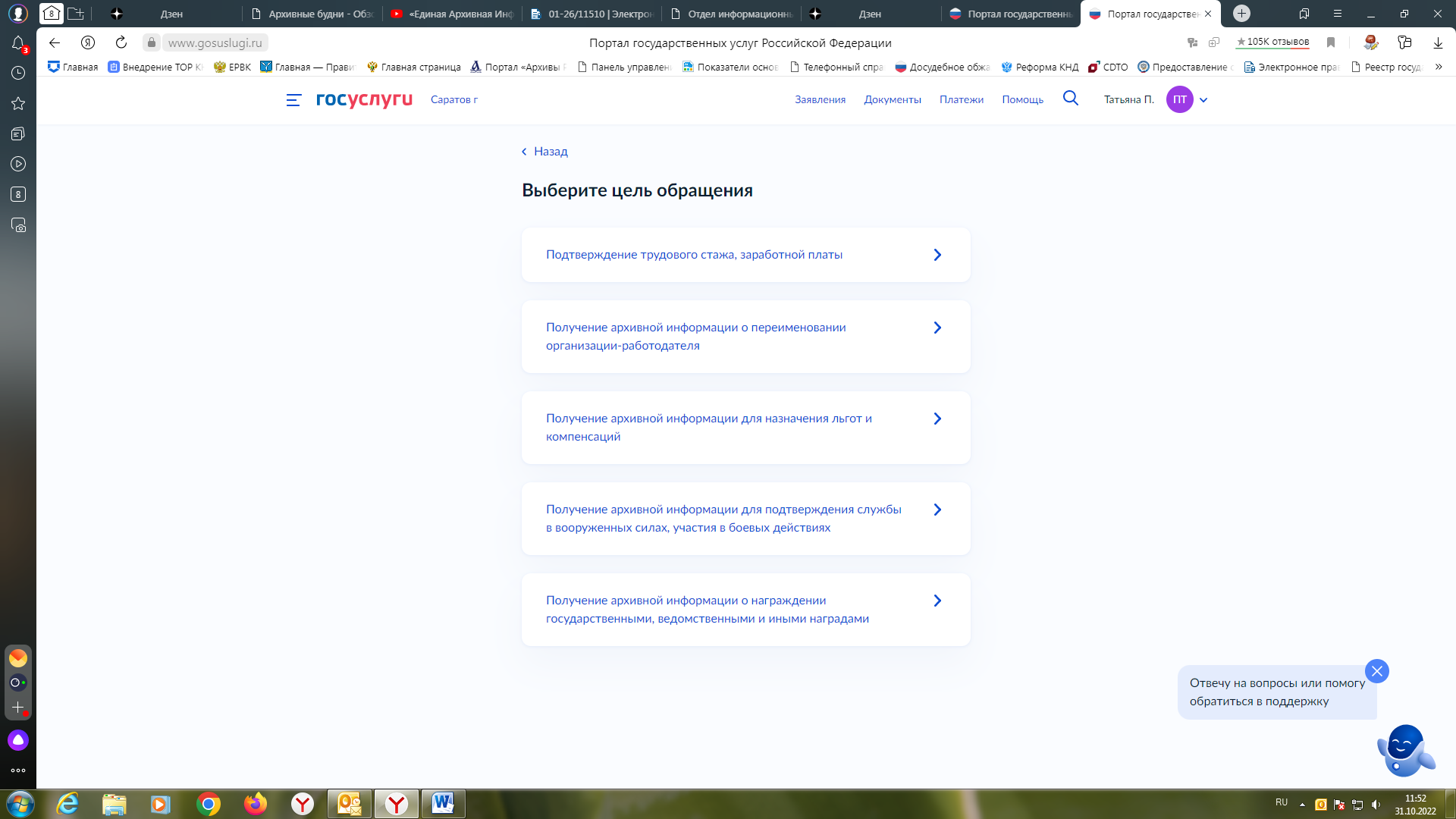 4.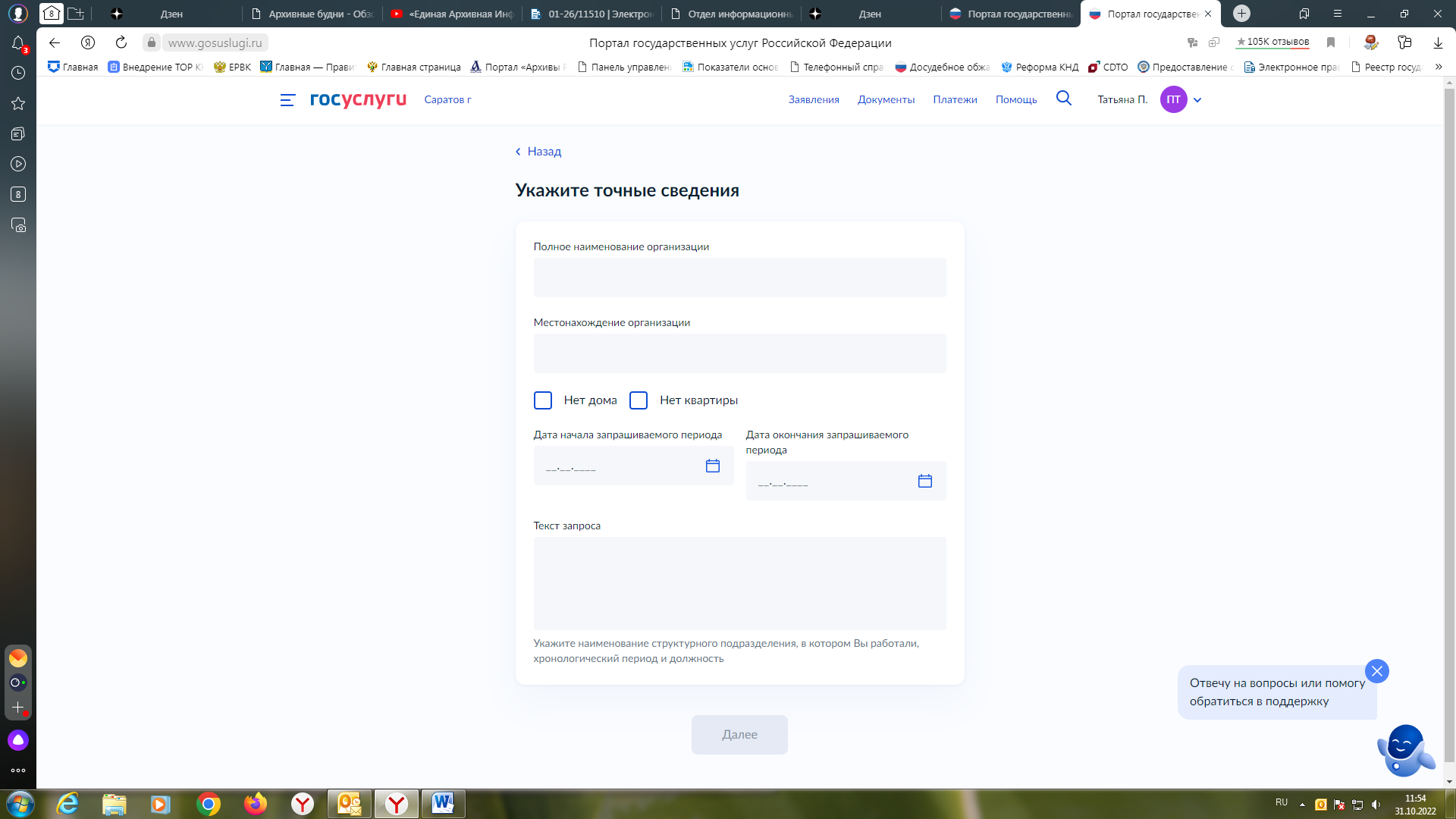 5.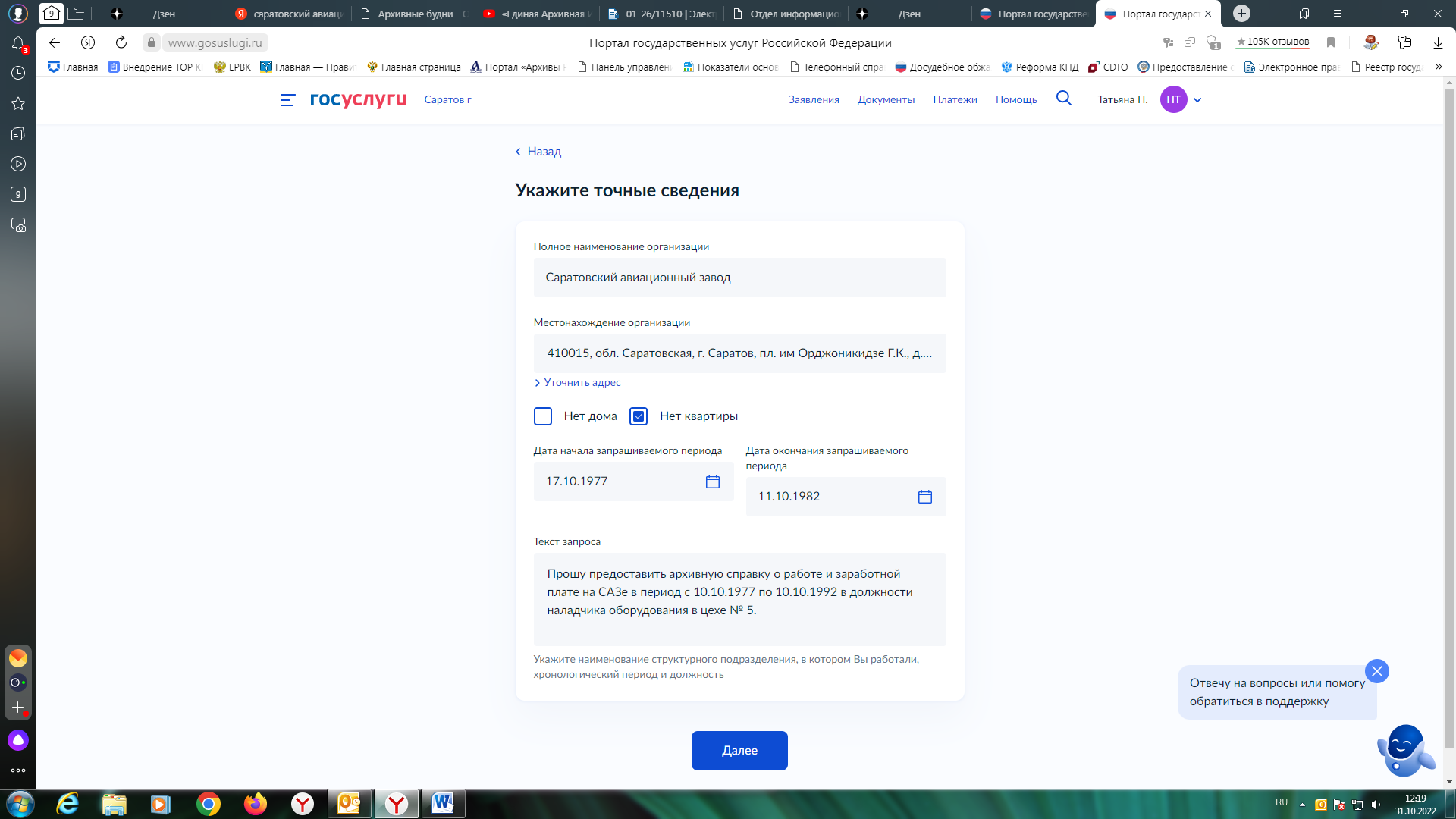 6.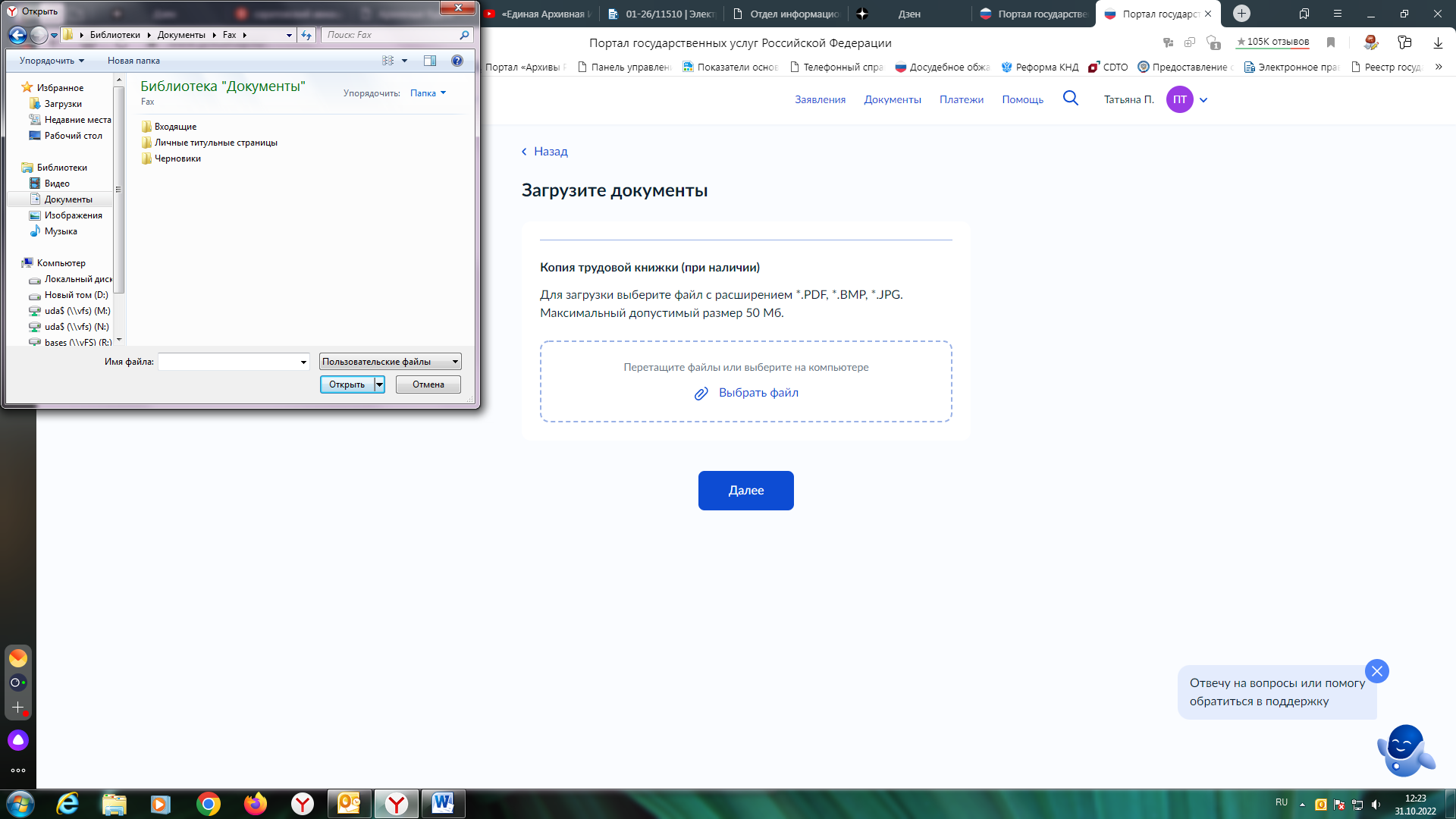 7.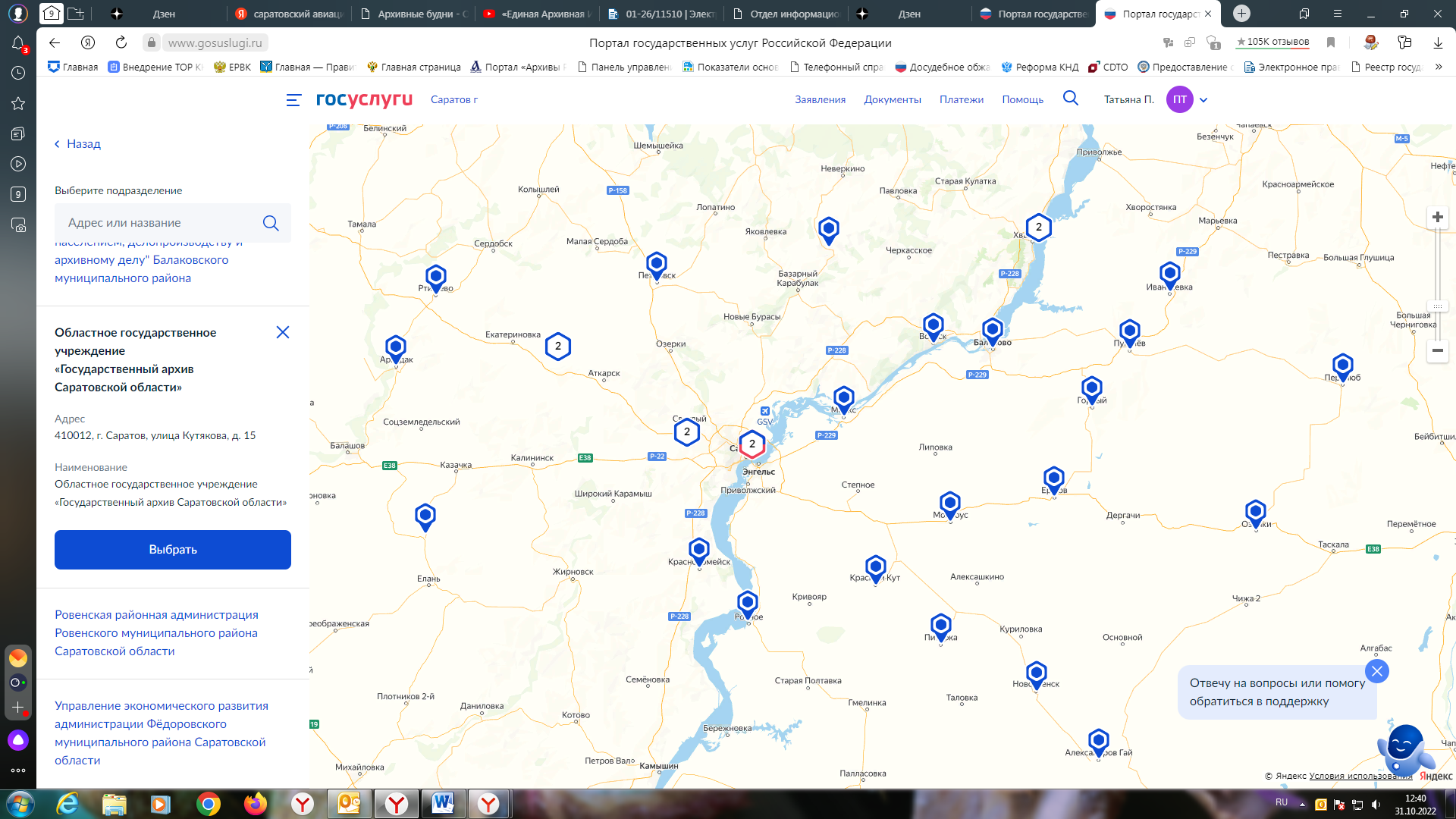 8.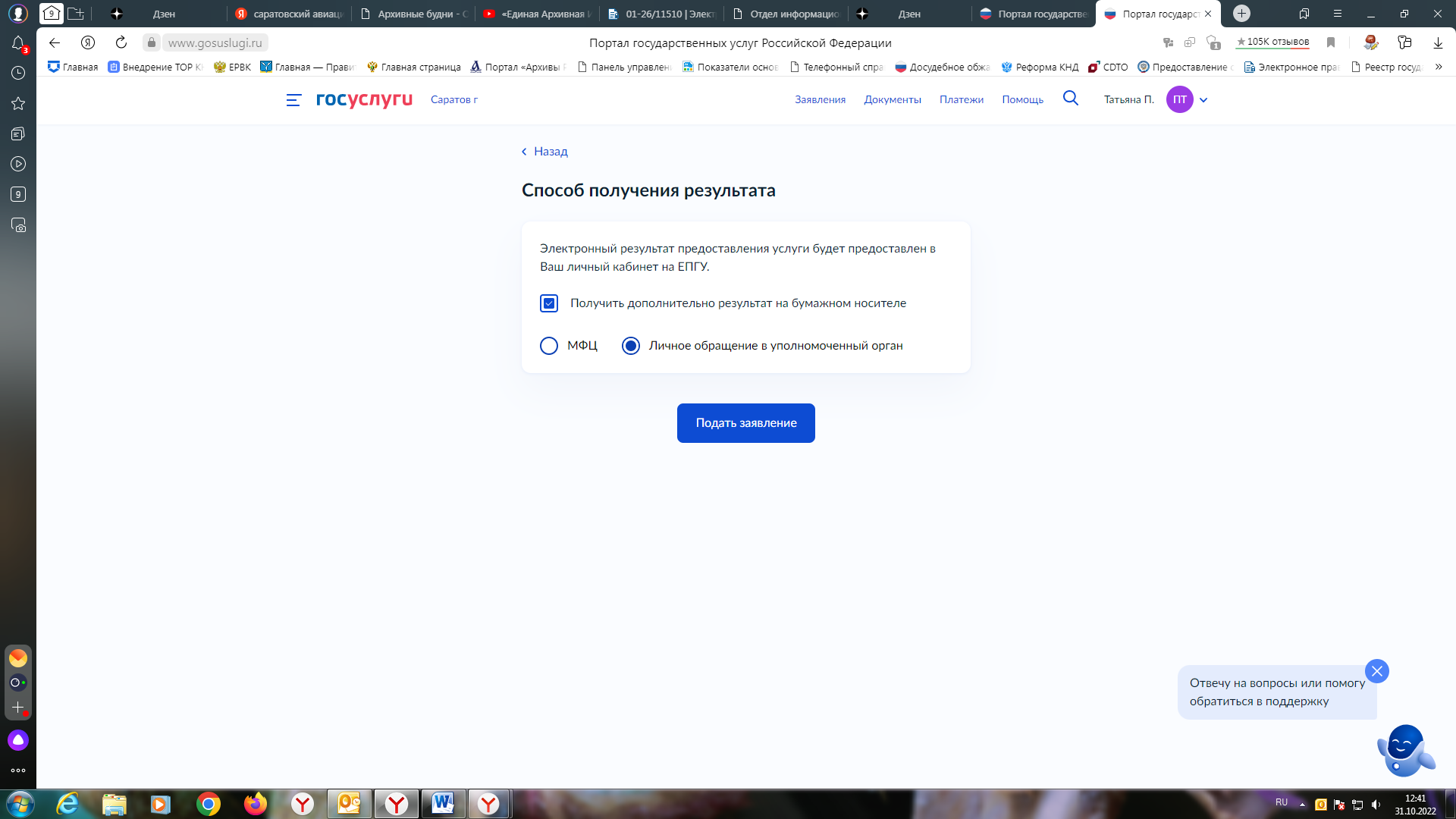 